ČETRTEK, 28. 5. 2020TJA 8 (skupina Ahačič: Anan, Ana, Matic, Gaj, Ermin, Kristjan, Anja, Ema, Matija, Jaka, Eldar, Anel) Najprej preglejte domačo nalogo: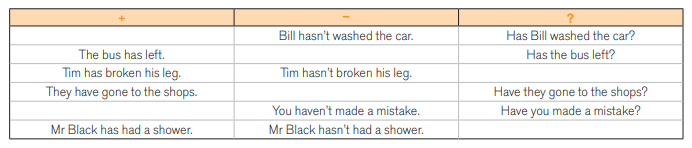 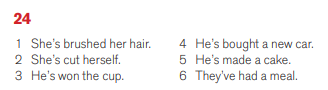 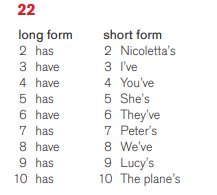 23Prejšnji uro ste spoznali obliko (trdilno, nikalno in vprašalno) in načine rabe predsedanjika. Danes se bomo naučili, kako s predsedanjikom izrazimo rezultat oz. posledico. Preberi razlago in jo zapiši v zvezek.Present Perfect: Can see the result now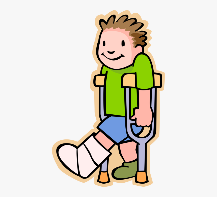 Primer: He HAS BROKEN his leg.Kadar izražamo rezultat oz. posledico, si pomagamo z naslednjimi časovnimi izrazi:ALREADY – uporabljamo v trdilnih povedih in vprašalnih povedih Kadar želimo izraziti, da se je nekaj ŽE zgodilo, uporabimo JUST.I have already done my homework.YET – uporabljamo v nikalni in vprašalnih povedihKadar želimo izraziti, da se je nekaj ŠE NI zgodilo oz. vprašamo ALI SE JE ŽE, uporabimo YET.I haven't cleaned my room yet. Has she made the beds yet?JUST – uporabljamo v trdilnih povedihKadar želimo izraziti, da se je nekaj zgodilo pred kratkim, uporabimo JUST. My hair is wet. I have just washed it.STILL – uporabljamo v nikalnih povedihKadar želimo izraziti, da se nekaj še ni zgodilo, uporabimo STILL. I still haven't done my homework.V učbeniku poišči nalogo UČ str. 111/7a in jo naredi v zvezek (naslov Exercise).Nauči se novih 20 nepravilnih glagolov (UČ str. 198).V petek bomo imeli uro angleščine v obliki videokonference.Datum: 29. 5. 2020              Ura: 10.00Povezava:https://us04web.zoom.us/j/77126022833?pwd=K0JNR21JOGFQRVBVYlZCUG1KT3UwUT09Meeting ID: 771 2602 2833        Password: 8D98qbPotrebščine: zvezek, DZ, peresnica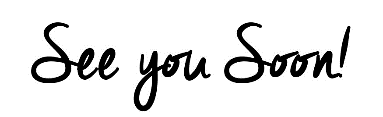 